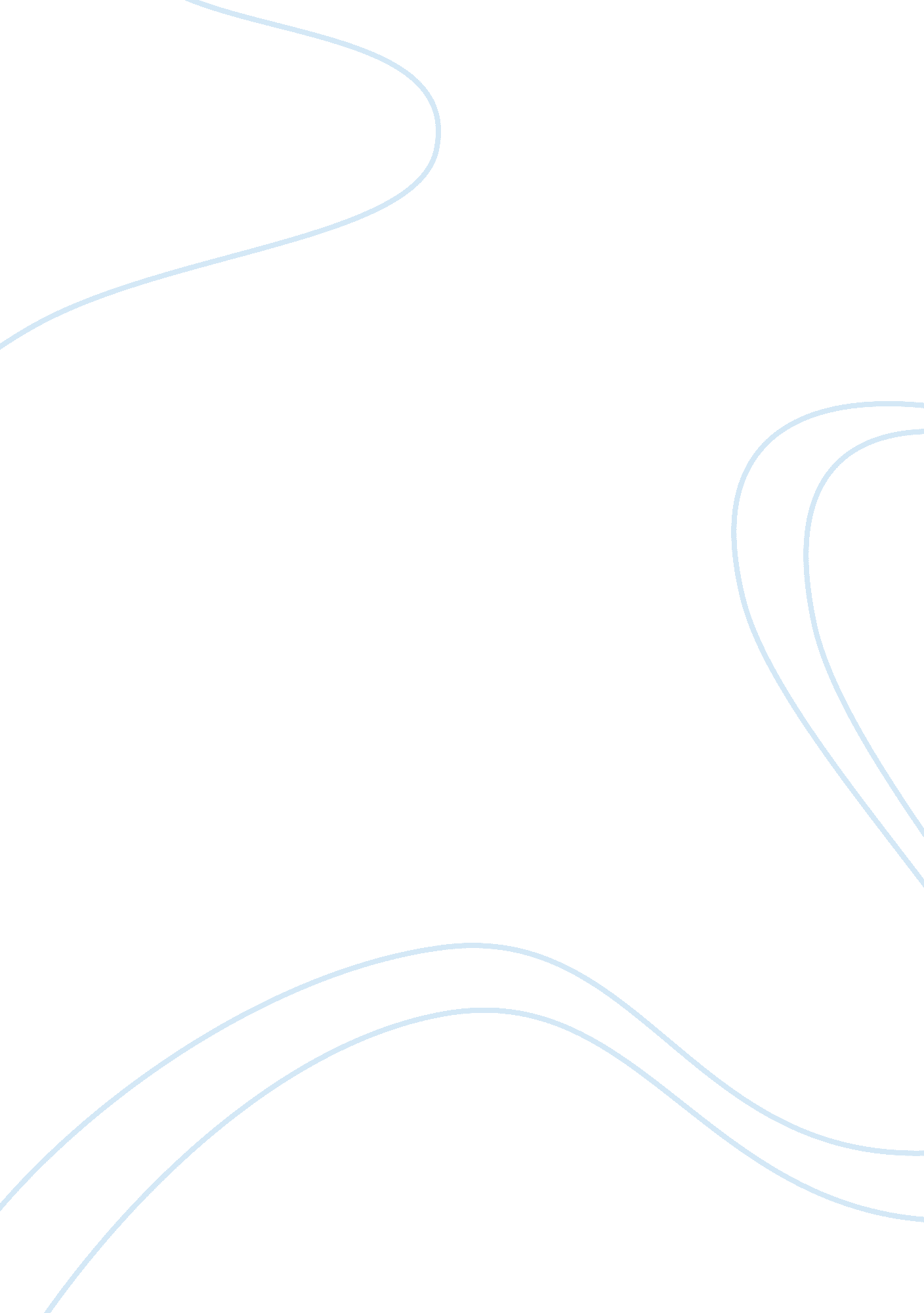 Personality types and learning styles essayLife, Relationships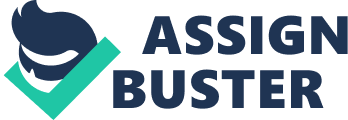 Personality Types and Learning Styles When collaborating with a Learning Team in an online classroom, there will be a wide variety of personalities and learning styles. Through learning how to effectively work together toward a common goal, it is possible to apply those skills to all aspects of life. Personality styles are classified as a Giver, Organizer, Thinker, and Adventurer. When communicating with a Giver, they will learn best when studying with others and developing relationships with other team members. In order to help them be most successful, it is best to allow them to teach others in the group. An organizer will work best in a structured environment and with a clear division of responsibilities. To promote an organizers success, they should be in charge of planning out the project and creating clear instructions and feedback to the rest of the team. A thinker tends to be more analytical and finds methods to complete a task in a logical, sufficient manner. To effectively utilize a thinker’s abilities, it would be best to allow them to brainstorm for ideas to complete the project. Finally, an adventurer is a creative personality that likes to compose original ideas and to complete tasks in new ways. In order to maximize the adventurer’s abilities, it is best to allow them the freedom to create an original approach to complete even the most mundane task. All of these personality types can work together very effectively if each team member is assigned a task that will highlight their strengths. There are several learning styles, including logical-mathematical, interpersonal, and visual-spatial. Someone with a logical-mathematical learning style will be excellent with inductive and deductive reasoning and conceiving abstract concepts. The team member with this skill set is best supported through assigning responsibilities that involve analyzing data. The interpersonal learning style will be excellent with relationships among the group and communication. This learning style would be a great team leader because they excel at conversing and having compassion and empathy for others on the team. A team member with a visual-spatial learning style will excel at developing charts or graphs, and at visually planning out a project using a mind map. To best use this team-members abilities, they should be assigned to creating visual aids and displays. It is important to remember that each individual member of the team will have unique abilities and learning styles that can be magnified through appropriate division of responsibilities. In my opinion, the ideal leader for the group is someone with an interpersonal learning style, but all of the personality types have characteristics to be a good leader. The organizer personality will make the best record-keeper for the team, and will be able to efficiently coordinate and manage a group project. The thinker and the adventurer would be best utilized doing research and providing innovative methods to complete projects. Overall, each member can be an asset for the group and their skills can be maximized in order to successfully complete projects together. 